Интеграция образовательных областей: «Познание» (сенсорное развитие, математическое представление), «Коммуникация», «Художественное творчество» (аппликация), Музыка.Задачи. Вызвать интерес к изображению снеговика  в сотворчестве с педагогом и другими детьми. Учить детей формовать белые комочки из салфеток, скатывая их круговыми движениями в шарики. Дать наглядное представление о «части и целом» (снеговик - целое, снежки - части). Закреплять у детей навыки прикладывания снежков-комочков к силуэту нарисованного контура, не выходя за него Учить наблюдать за оформительской работой педагога. Развивать чувство формы. Воспитывать аккуратность, самостоятельность, интерес к совместной продуктивной деятельности, чувство сопереживания, желание помочь. Развитие речевого дыхания.Предварительная работа. Знакомство с зимними явлениями природы. Игры с ватными и бумажными комками (сминание, раскатывание, поддувание). Рассматривание изображений снеговика. Лепка снежков и снеговиков на прогулке.Материалы, инструменты, оборудование. Лист бумаги  голубого, синего, сиреневого цвета, материал для изготовления комочков детьми ( салфетки бумажные белого цвета), клей, салфетки  бумажные, детали для оформления снеговика в конце занятия (нос, глаза). Демонстрационный материал: снег, снеговик, салфетки, аудиозапись,  цветные карандаши.Ход   занятия:Воспитатель предлагает детям отгадать загадку: «С неба - звездой, на ладошку - водой». Дети отгадывают: «Снег».  Воспитатель. Дети, скажите, а в какое время года бывает снег?  Дети. Зимой.  Дети проходят к столу, на котором стоит тарелка со снегом, накрытая салфеткой.  Воспитатель. А что это там за сюрприз? Давайте посмотрим, дети.  Воспитатель снимает салфетку с тарелки.  Воспитатель.  А что же это такое?  Дети.  Снег!Воспитатель. А какой он?  Дети. Белый! ПушистыйВоспитатель. Дети, давайте возьмем снег на ладошки и немножко подержим.Дети берут снег в ладошки.  Воспитатель. Ой! Что с ним случилось?  Дети. Снег растаял.Воспитатель.  А почему он тает?  Дети.  Он боится тепла и от тепла тает. Какой стал снег? (липкий)  Дети вытирают руки салфетками.  Воспитатель. Дети, а что можно слепить из липкого снега?  Дети. Снеговик.Воспитатель.  Ребята, посмотрите, кто к нам пришёл в гости?Дети. Снеговик.Снеговик. Здравствуйте, дети!Дети. Здравствуй, Снеговик!Снеговик.Я весёлый Снеговик,К снегу, холоду привык.Нос — морковкой,Рот — сучок,Поиграй со мной дружок.Я пришёл к вам в гости, потому что мне скучно одному на улице.Воспитатель. Ребята, а давайте мы вместе со Снеговиком поиграем и развеселим его.Игра «Саночки».Снеговик. Как вам хорошо! Вас много, а я один. Стою на улице, даже поиграть не с кем.Воспитатель. Ребята, как же помочь Снеговику, чтобы ему в нашем детском саду стало весело?  Дети. Нужно помочь ему найти друзей.Воспитатель. Правильно, дети! Давайте сделаем Снеговику много друзей, и ему станет веселее с друзьями.  А теперь давайте рассмотрим, из чего состоит снеговик (рассматривают снеговика, изображённого на картинке). Нижний ком самый большой, средний — поменьше, верхний — самый маленький. Поясняет: «Это туловище снеговика, это голова, это ручки».  Воспитатель  обращает внимание детей на то, что снеговика они будут лепить из снежков-комочков.Воспитатель. Комочки мы сделаем из бумажных салфеток. Они тоже, как снег, белые, мягкие, лёгкие. Из них мы скатаем комочки и слепим снеговика.Раздаёт детям материал для комков (бумажные салфетки), просит сделать много-много комочков. Воспитатель катает салфетку круговыми движениями между ладонями, а дети имитируют его движения. Затем предлагает им взять салфетки и самим скатать комочки.Воспитатель. Ты кружись, ты кружись,Быстро в шарик превратись.Посмотрите, сколько мы сделали комочков. Теперь мы слепим из них снеговика.Показывает, как нужно сформировать комки (смять, покатать в ладошках), окунуть в клей, положить на снеговика, прижать и немного подержать. Дети включаются в работу и заполняют силуэт снеговика в пределах нарисованного контура.Воспитатель. Ребята, посмотрите, чего не хватает нашим  снеговикам?Дети. Глаз и носа-морковки.Воспитатель дорисовывает  носик и глазки и вместе с детьми любуется слепленным снеговиком.Снеговик. Ой, какие красивые получились снеговики, такие же белые, как я! Спасибо вам, ребята, за друзей, которого вы мне слепили!Воспитатель. С неба падают снежинки,Словно белые пушинки,Покрывая всё кругомМягким бархатным ковром.Воспитатель. Ребята, а давайте поиграем со снегом. У нас остались комочки «снега», возьмите их на ладонь и нужно дунуть на  бумажный снежок, чтобы он сдвинулся с места и полетел. Победит тот, чей снежок пролетит дальше всех.Дыхательная гимнастика «Снежинка»Воспитатель. Ребята, Снеговику пора возвращаться на улицу. Давайте подарим ему сделанные нами друзей, чтобы он не скучал.Дети прощаются со снеговиком.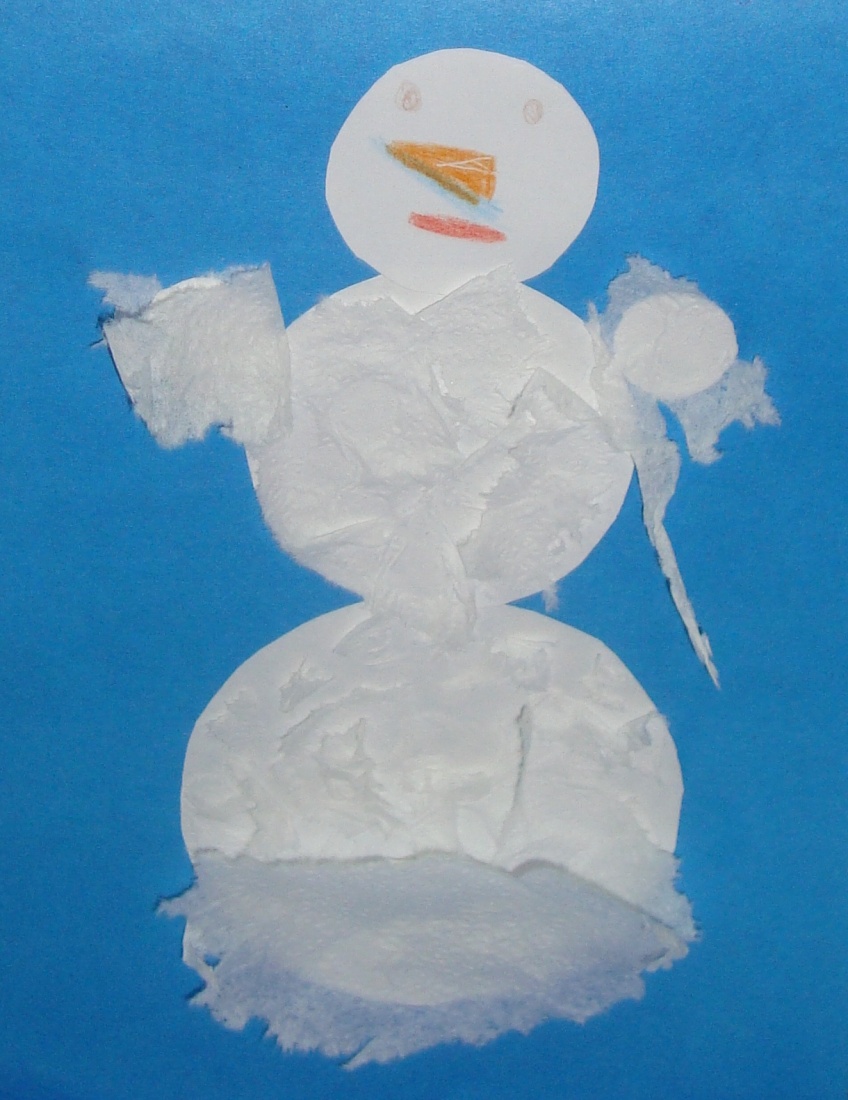 